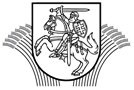 LIETUVOS RESPUBLIKOS ŽEMĖS ŪKIOMINISTRASĮSAKYMASDĖL SUSIETOSIOS PARAMOS UŽ VAISIUS, UOGAS IR DARŽOVES MOKĖJIMO 2017 M.2017 m. gruodžio 14 d. Nr. 3D-800VilniusVadovaudamasis 2013 m. gruodžio 17 d. Europos Parlamento ir Tarybos reglamentu (ES) Nr. 1307/2013, kuriuo nustatomos pagal bendros žemės ūkio politikos paramos sistemas ūkininkams skiriamų tiesioginių išmokų taisyklės ir panaikinami Tarybos reglamentas (EB) Nr. 637/2008 ir Tarybos reglamentas (EB) Nr. 73/2009 (OL 2013 L 347, p. 608), su paskutiniais pakeitimais, padarytais 2017 m. vasario 15 d. Komisijos deleguotuoju reglamentu (ES) Nr. 2017/1155 (OL 2017 L 167, p. 1),  2017 m. liepos 7 d. Komisijos įgyvendinimo reglamentu (ES) Nr. 2017/1236, kuriuo pagal Europos Parlamento ir Tarybos reglamentą (ES) Nr. 1306/2013 nustatomas 2017 kalendorinių metų tiesioginių išmokų koregavimo koeficientas (OL 2017 L 177, p. 34), 2017 m. rugpjūčio 31 d. Komisijos įgyvendinimo sprendimu Nr. C(2017)5905 final, kuriuo 2017 paraiškų teikimo metais dėl tiesioginių išmokų išankstinių išmokų dydžio ir dėl su plotu bei gyvuliais susijusių kaimo plėtros priemonių taikymo Belgijai, Čekijai, Ispanijai, Italijai, Latvijai, Lietuvai, Vengrijai, Lenkijai, Portugalijai ir Suomijai leidžiama nukrypti nuo Europos Parlamento ir Tarybos reglamento (ES) Nr. 1306/2013 75 straipsnio 1 dalies trečios pastraipos,  2017 m. liepos 14 d. Komisijos įgyvendinimo reglamentu (ES) Nr. 2017/1272, kuriuo nustatomos 2017 m. viršutinės biudžeto ribos, taikomos tam tikroms tiesioginės paramos sistemoms, nustatytoms Europos Parlamento ir Tarybos reglamentu (ES) Nr. 1307/2013 (OL 2017 L 184, p. 5), Lietuvos Respublikos žemės ūkio, maisto ūkio ir kaimo plėtros įstatymo 8 straipsnio 4 dalimi ir atsižvelgdamas į  Paramos už žemės ūkio naudmenas ir kitus plotus bei gyvulius paraiškos ir 2016–2020 metų tiesioginių išmokų administravimo bei kontrolės taisykles, patvirtintas Lietuvos Respublikos žemės ūkio ministro 2015 m. gruodžio 4 d. įsakymu Nr. 3D-897 „Dėl Paramos už žemės ūkio naudmenas ir kitus plotus bei gyvulius paraiškos ir 2016–2020 metų tiesioginių išmokų administravimo bei kontrolės taisyklių patvirtinimo“ (toliau – Deklaravimo taisyklės), ir Lietuvos Respublikos žemės ūkio ministro 2017 m.  rugsėjo 15 d. įsakymą Nr. 3D-585 „Dėl dalies išmokų už 2017 m. išmokėjimo avansu“:1.  N u r o d a u, kad: 1.1. susietoji parama už vaisių, uogų ir daržovių auginimą atvirajame grunte bei už daržovių auginimą uždarajame grunte (šildomuose šiltnamiuose) mokama pareiškėjui susietosiomis išmokomis už 2017 metais deklaruotus vaisių, uogų ir daržovių plotus, kurie po Nacionalinės mokėjimo agentūros prie Žemės ūkio ministerijos (toliau – Agentūra) atliktų administracinių patikrų ir patikrų vietoje nustatyti kaip atitinkantys Deklaravimo taisyklių VI skyriaus pirmajame skirsnyje nurodytus paramos teikimo reikalavimus:1.2.	 susietosios išmokos skiriamos už vaisių ir uogų plotus, pagal Žemės ūkio naudmenų ir kitų plotų klasifikatorių, pateiktą Deklaravimo taisyklių 2 priede nurodytos Paramos už žemės ūkio naudmenas ir kitus plotus bei gyvulius paraiškos pildymo instrukcijos V skyriuje (toliau – klasifikatorius), priskirtus V grupės kodams: 1–5, 7–13, 15–23, 25–26, už daržovių, auginamų atvirajame grunte, plotus – priskirtus klasifikatoriaus I grupės kodams 21–34, 36–51 ir V grupės kodams 37–39, ir už daržovių, auginamų uždarajame grunte (šildomuose šiltnamiuose), – priskirtus klasifikatoriaus I grupės 18, 19 ir 81 kodams; 1.3. susietosios išmokos dydis apskaičiuojamas:1.3.1. už vaisius ir uogas – reglamento (ES) Nr. 1307/2013 II priede Lietuvai patvirtintos bendros tiesioginių išmokų 2017 metams  467 070 tūkst. eurų sumos dalį – 0,572 proc. padalijant iš susietosios paramos už vaisius ir uogas reikalavimus atitikusio ploto;1.3.2. už daržoves, auginamas atvirajame grunte, – reglamento (ES) Nr. 1307/2013 II priede Lietuvai patvirtintos bendros tiesioginių išmokų 2017 metams 467 070 tūkst. eurų sumos dalį – 0,26 proc. padalijant iš susietosios paramos už daržovių, auginamų atvirajame grunte, reikalavimus atitikusio ploto;1.3.3. už daržoves, auginamas uždarajame grunte (šildomuose šiltnamiuose), – reglamento (ES) Nr. 1307/2013 II priede Lietuvai patvirtintos bendros tiesioginių išmokų 2017 metams  467 070 tūkst. eurų sumos dalį – 0,312 proc. padalijant iš susietosios paramos už daržovių, auginamų uždarajame grunte (šildomuose šiltnamiuose), reikalavimus atitikusio ploto.2. N u s t a t a u, kad:2.1. susietoji išmoka už vaisius ir uogas yra 225,55 eurų už hektarą;  susietoji išmoka už daržoves, auginamas atvirajame grunte, – 381,8 eurų už hektarą, susietoji išmoka už daržoves, auginamas uždarajame grunte (šildomuose šiltnamiuose),  – 214,51 eurų už arą;2.2. susietoji parama už vaisių, uogų ir daržovių plotus iš Europos Sąjungos lėšų už 2017 m. deklaruotus minėtų augalų plotus mokama iki  2018 m. birželio 30 d.;2.3. bendra susietajai paramai už gyvulius ir plotus skiriama suma negali būti didesnė nei numatyta reglamento (ES) Nr. 2017/1272 priedo VIII dalyje – 70 060  tūkst. eurų;2.4. jei pareiškėjui bendra priskaičiuota pagrindinės išmokos, išmokos už pirmuosius hektarus, išmokos jaunajam ūkininkui, žalinimo, susietosios paramos už gyvulius ir  susietosios paramos  už plotus suma viršija 2 000 eurų, vadovaujantis reglamentu (ES) Nr. 2017/1236, yra taikomas 1,388149 proc. sumažinimas, t. y. bendros priskaičiuotos sumos dalis, kuri viršija 2 000 eurų ribą, mažinama 1,388149  proc.;2.5. paramos lėšos užsakomos ir išmokamos Lėšų Europos Sąjungos žemės ūkio fondų ir Europos  Sąjungos  žuvininkystės  fondų  priemonėms  įgyvendinti  išmokėjimo  ir gavimo iš Europos Komisijos taisyklių, patvirtintų Lietuvos Respublikos žemės ūkio ministro 2006 m. spalio 17 d. įsakymu Nr. 3D-403 „Dėl Lėšų Europos Sąjungos žemės ūkio fondų ir Europos Sąjungos žuvininkystės fondų priemonėms įgyvendinti išmokėjimo ir gavimo iš Europos Komisijos taisyklių patvirtinimo“, nustatyta tvarka.Žemės ūkio ministras				                   Bronius Markauskas